Об утверждении положения о составе, порядке подготовки проекта генерального плана Убеевского сельского поселения и внесение в него изменений, составе и порядке подготовки планов реализации генерального плана Убеевского сельского поселения.В соответствии с Градостроительным кодексом Российской Федерации, Законом Чувашской Республики «О регулировании градостроительной деятельности в Чувашской Республике» Собрание депутатов Убеевского сельского поселения решило:         1. Утвердить положение о составе, порядке подготовки проекта генерального плана Убеевского сельского поселения и внесение в него изменений, составе и порядке подготовки планов реализации генерального плана Убеевского сельского поселения (приложение 1).2. Контроль за исполнением настоящего решения возложить на главу Убеевского сельского поселения.3. Настоящее решение вступает в силу через десять дней после дня его официального опубликования.Глава Убеевского сельского поселения                                                      В.Я.ГригорьевЧЧĂВАШ РЕСПУБЛИКНКРАСНОАРМЕЙСКИ РАЙОНĔУПИ ЯЛ ПОСЕЛЕНИЙĔНДЕПУТАТСЕН ПУХĂВĔЙЫШĂНУ«06»  август   2008 ç  С-22/1 №Упи сали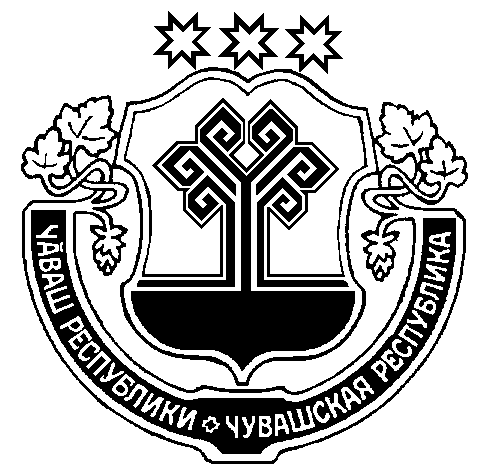 ЧУВАШСКАЯ РЕСПУБЛИКАКРАСНОАРМЕЙСКИЙ РАЙОНСОБРАНИЕ ДЕПУТАТОВУБЕЕВСКОГО СЕЛЬСКОГОПОСЕЛЕНИЯРЕШЕНИЕ«06» августа   № С-22/1_с. Убеево